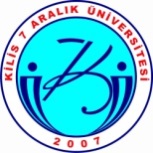 T.C.KİLİS 7 ARALIK ÜNİVERSİTESİİKTİSADİ VE İDARİ BİLİMLER FAKÜLTESİ GÖREV TANIMI FORMUT.C.KİLİS 7 ARALIK ÜNİVERSİTESİİKTİSADİ VE İDARİ BİLİMLER FAKÜLTESİ GÖREV TANIMI FORMU  Görevi  Görevi  GöreviOKUTMANOKUTMANA-A-A-SORUMLULUKLARSORUMLULUKLAR01-01-01-Eğitim-öğretim süresince çeşitli öğretim programlarında ortak zorunlu ders olarak belirlenen dersleri okutmak veya uygulamaktır. Eğitim-öğretim süresince çeşitli öğretim programlarında ortak zorunlu ders olarak belirlenen dersleri okutmak veya uygulamaktır. 